Mike’s Camp MapCan make quinzhee outside of fence if snownot trampled down by horses.  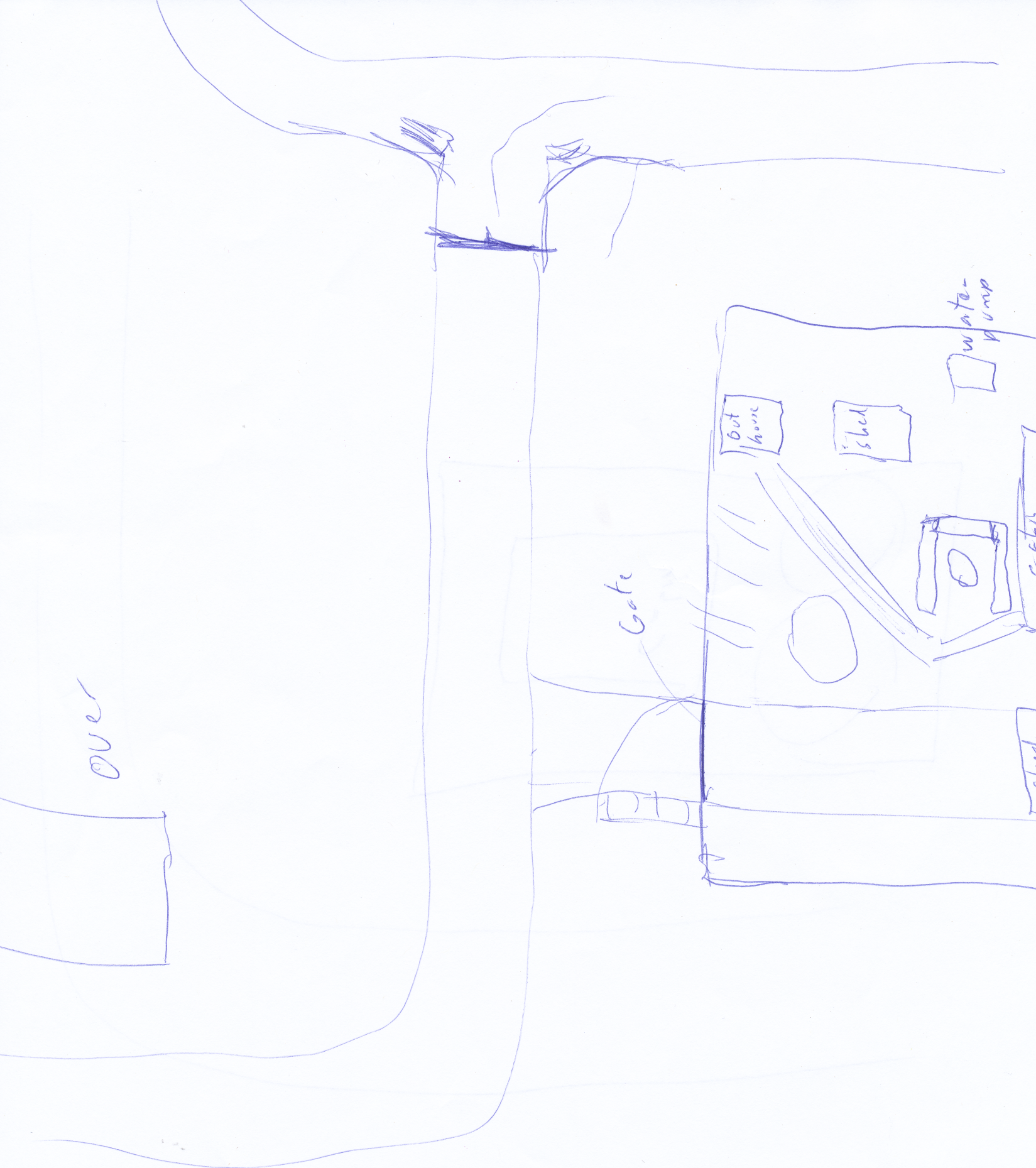 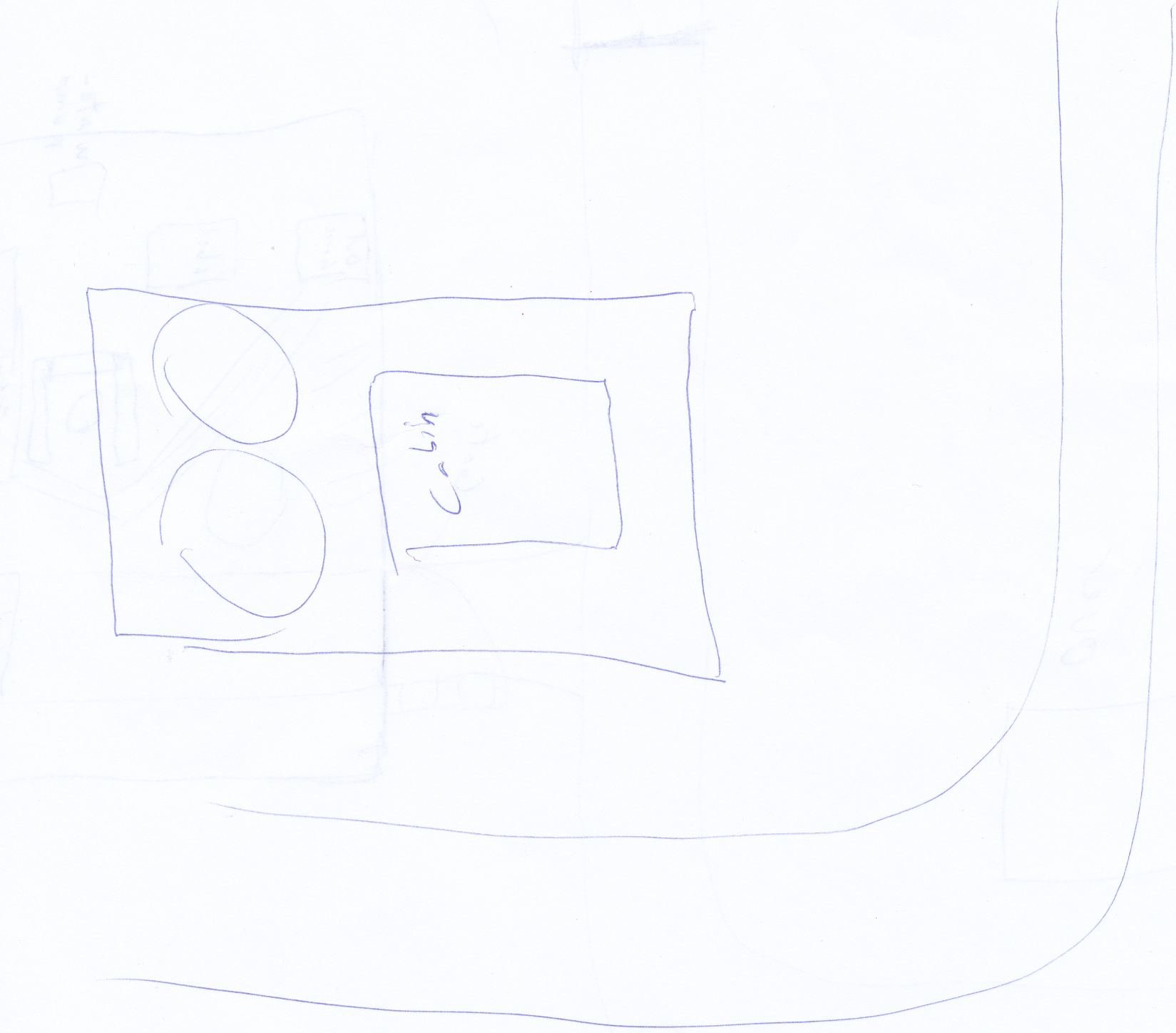 